红花岗区科技局关于2020年度区级科技计划项目申报的通知 各镇、街道办事处,机关各工作部门，各人民团体，区人武部，高新区党工委（管委会）办公室，各企事业单位：    为深入实施创新驱动发展战略，加快国家创新型城市和黔川渝结合部科创中心建设，提升区域科技创新能力，促进科技和经济更加紧密结合，为区域经济发展提供科技支撑，强化应用基础研究，促进科技成果转化，加大知识产权的创造、运用，建立产学研深度融合的技术创新体系。现就红花岗区2020年度科技计划项目申报有关事项通知如下： 一、项目类别和立项方式（一）项目类别。本次启动申报的科技计划项目共3个类别： 1、科技支撑计划项目。 2、科技教育创新融合学校建设项目。 3、科技服务机构绩效后补助项目。（二）立项方式。根据科技创新活动及项目属性，采取专家评审、择优立项方式。 二、申报要求和说明（一）申报资格。项目申报单位和项目负责人应当符合下列条件： 1、项目申报单位须为红花岗区内注册并具有独立法人资格的各类企事业单位、合作社。 2、项目申报单位应具备实施项目的条件和研发能力，具有完成项目所必备的人才、技术、场地和设备条件，有健全的财务管理制度和科研管理团队。 3、项目负责人应具有协调推进项目实施的组织能力和开展研发创新的科研能力，年龄不超过60周岁且身体健康，应为项目申报单位的正式在职人员（以社保关系为准），并确保在职期间能完成项目任务。 4、申报项目应具备前期研究基础，符合国家、省、市、区科技政策、产业政策和节能减排、环保、安全等要求。 5、符合《项目申报指南》（附件1）中各类项目支持的领域要求和相关条件。（二）申报注意事项 1、实行科研诚信、事前承诺。申报单位承担项目申报的主体责任，申报单位法人代表、项目负责人于申报时提交亲自签字的《红花岗区科技计划项目科研诚信承诺书》（附件2），对申报材料的真实性、合法性、有效性以及资金的使用管理作出承诺。同时，在承诺书中明确承诺本次申报的项目没有获得过立项支持，以避免重复立项、重复支持。实施科研失信惩戒，对违反科研诚信的单位和个人，将按照诚信承诺书的内容承担失信后果。 2、实行限额申报。一个申报主体原则上只能申报一个项目，通过国家科技型中小企业、国家高新技术企业认定及贵州省科技型成长梯队培育的企业给予优先支持；对在新冠病毒疫情防控中有突出贡献的医疗机构及其相关单位申报数量不超过6个。 3、项目实施周期不超过2年。其中，科技服务机构绩效后补助项目实施周期为2020年1月1日-2020年12月15日。 4、项目申报单位应具备完成项目所必须的资金配套能力，申请的科技项目资金原则不超过项目资金的30%。（三）申报限制。申报项目有下列情形之一的，不予受理： 1、申报项目的实施单位和负责人有两项在研区级科技计划项目未验收的；项目负责人未按时申请验收已到期科技计划项目的；申报项目已获得市级以上财政科技资金立项支持的。 2、申报项目的实施单位和项目负责人被纳入《红花岗区科技计划项目信誉不良单位情况统计表》并在三年惩戒期内的；申报项目的实施单位和负责人有失信行为正在被实施联合惩戒的。 3、申报项目不符合国家产业政策、知识产权不清晰或有权属纠纷的；申报项目低水平重复、单纯扩大规模或基本建设项目。 4、申报项目的实施单位近三年发生重大安全、质量事故，或有环境等违法、违规行为，受到有关部门处罚的。 5、不符合本通知申报要求的。 三、申报程序和时间安排（一）申报程序 1、镇（办）推荐申报：农业领域项目在经属地乡镇人民政府（街道办事处）推荐同意后，将申报材料扫描成PDF格式按顺序整理打包成压缩文件夹发送到指定邮箱。 2、主管部门推荐申报：区属事业单位申报项目在经主管部门推荐同意后，将申报材料扫描成PDF格式按顺序整理打包成压缩文件夹发送到指定邮箱。 3、直接申报。其他申报主体申报项目直接向区科技局申报，将申报资料扫描成PDF格式按顺序整理打包成压缩文件夹发送到指定邮箱。其中，科技服务机构绩效后补助项目申报前需经区科技局成果产业股预审。（二）申报截止时间。2020年5月29日17:00前，逾期不再受理。（三）资料下载。相关申报材料在红花岗区人民政府门户网站(http://www.zyhhg.gov.cn/)，“通知公告”栏下载。 四、业务受理及咨询联系（一）业务受理科室：计划发展股，联系电话：28426383；成果产业股，联系电话：28423219。（二）电子邮箱：hhgq2007@126.com 五、其他要求 申报书格式应统一规范，一律不得私自篡改，否则受理科室将不予以受理。 附件:红花岗区科技局关于2020年度区级科技计划项目申报的通知.pdf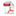 附件1：2020年度红花岗区科技计划项目申报指南.doc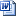 附件2：红花岗区科技项目科研诚信承诺书.doc附件3：红花岗区科技计划项目可行性研究报告书.doc附件4：红花岗区科技计划项目申报书(科技支撑).doc附件5：红花岗区科技计划项目申报书（科技教育创新融合学校）.doc附件6：红花岗区科技计划项目申报书（科技服务机构绩效后补助）.docx红花岗区科技局2020年3月26日